Муниципальное дошкольное  образовательное учреждение Детский сад «Солнышко» рп ПачелмаКонспект утренника, посвященный празднику 8 Марта в старшей группе«Цветик-семицветик»МДОУ Детский сад «Солнышко»рп Пачелма                                                                                      Воспитатели:                                                                                Щегалькина Т.А.рп Пачелма, 2020г.Цель: создать праздничное настроение у детей, мам и бабущек.Ход утренника:Выходят ведущие: 1 вед.: Среди весенних первых дней8 Марта всех дороже!На всей земле, для всех людейВесна и женщины похожи!2 вед.: Успехов вам, здоровья вам,И счастья мы желаем,И с первым праздником весныСердечно поздравляем!Выходят мальчики под музыку, танец.1 мальчик: Ой, ребята, это чудо - гости здесь сидят повсюду!
Солнце светит, песни льются, все поют и все смеются!2 мальчик: Всюду пахнет пирогами! И французскими духами!
Что же за гости такие красивые?Все вместе: Это же мамочки наши любимые!3 мальчик: Наши гости уже в зале… Вы девчонок не видали?Наверно, наряжаются, на праздник собираются!Они хотят нас удивить и сразу наповал сразить!4 мальчик: Им надо локоны завить и румяна наложить…Туфельки-балеточки,  девочки-кокеточки.5 мальчик: Гости все уже расселись, а куда девчонки делись,Уже опоздали на 8 минут, где, вы, девчата?Девочки из-за двери: А мы, тут.Входят девочки, встают около мальчиков, танец.1 девочка: На наши платья бросьте взгляд,
От Славы Зайцева наряд.
2 девочка: Причёски тоже высший класс,
Их выполняли на заказ.
3 девочка: В такт каблучками мы стучим- вам понравиться хотим.
4 девочка: За платье, туфли и за грим, мы пап и мам благодарим!1 ребенок.Пусть солнышко ласково светит,Пусть птицы сегодня поют.О самой любимой на свете – О маме моей говорю!2 ребенок.Мама! Нет тебя дороже!                Мама все на свете может! Мама! Кто роднее, чем она?Мама! У нее в глазах весна!3 ребенок.Хотим «спасибо» вам сказатьЗа ласку и терпенье!И этим праздником поднятьДо неба настроение!4 ребенок.И сейчас, в нарядном зале,Мы споем про милых мам,Дорогие, эту песнюВсе дети: От души мы дарим вам!                     Песня «О маме».  (дети садятся)Ведущий: Дорогие наши гости: бабушки и мамы! Мы очень рады, что вы пришли к нам в детский сад отметить замечательный праздник, который отмечают все женщины: и бабушки, и мамы, и маленькие девочки.Ведущий: 8-е Марта – это любимый всеми праздник, и мы решили сделать этот праздник немного необычным. Посмотрите у меня в руках волшебная коробка. Над этой коробкой мы все поколдовали,Добавили мечту туда, фантазию и смех-Что получилось, узнаете сами,Вот и готов наш сюрприз для всех! (открывает коробку, достает цветок)Ведущий: Ах, какой цветок чудесный, необычный, интересный, как он называется?Дети: Цветик- семицветик.Ведущий: Этот цветик не простой. Он может исполнить все, что мы захотим. Для этого только надо оторвать лепесток и сказать:Лети, лети, лепесток,Через запад на восток,Через север, через юг,Возвращайся, сделав круг.Лишь коснешься ты земли -Быть по-нашему вели.Главное наше желание сегодня - поздравить наших мам, бабушек, сестер. Повеселиться вместе с ними. Лепесток мы будем отрывать и желания наши исполнять!Первый лепесток мы отрываемИ концерт свой начинаем. Дети: Ты лети, лети, лепесток,Через Запад на Восток,Через Север, через Юг,Возвращайся, сделав круг.Лишь коснёшься ты землиБыть,по –моему, вели!Ведущий: Мы хотим, чтобы сейчас здесь была показана сценка для наших любимых мамочек.Ведущий: Второй лепесток мы отрываем,И концерт свой продолжаем.Дети: Ты лети, лети, лепесток,Через Запад на Восток,Через Север, через Юг,Возвращайся, сделав круг.Лишь коснёшься ты землиБыть,по –моему, вели!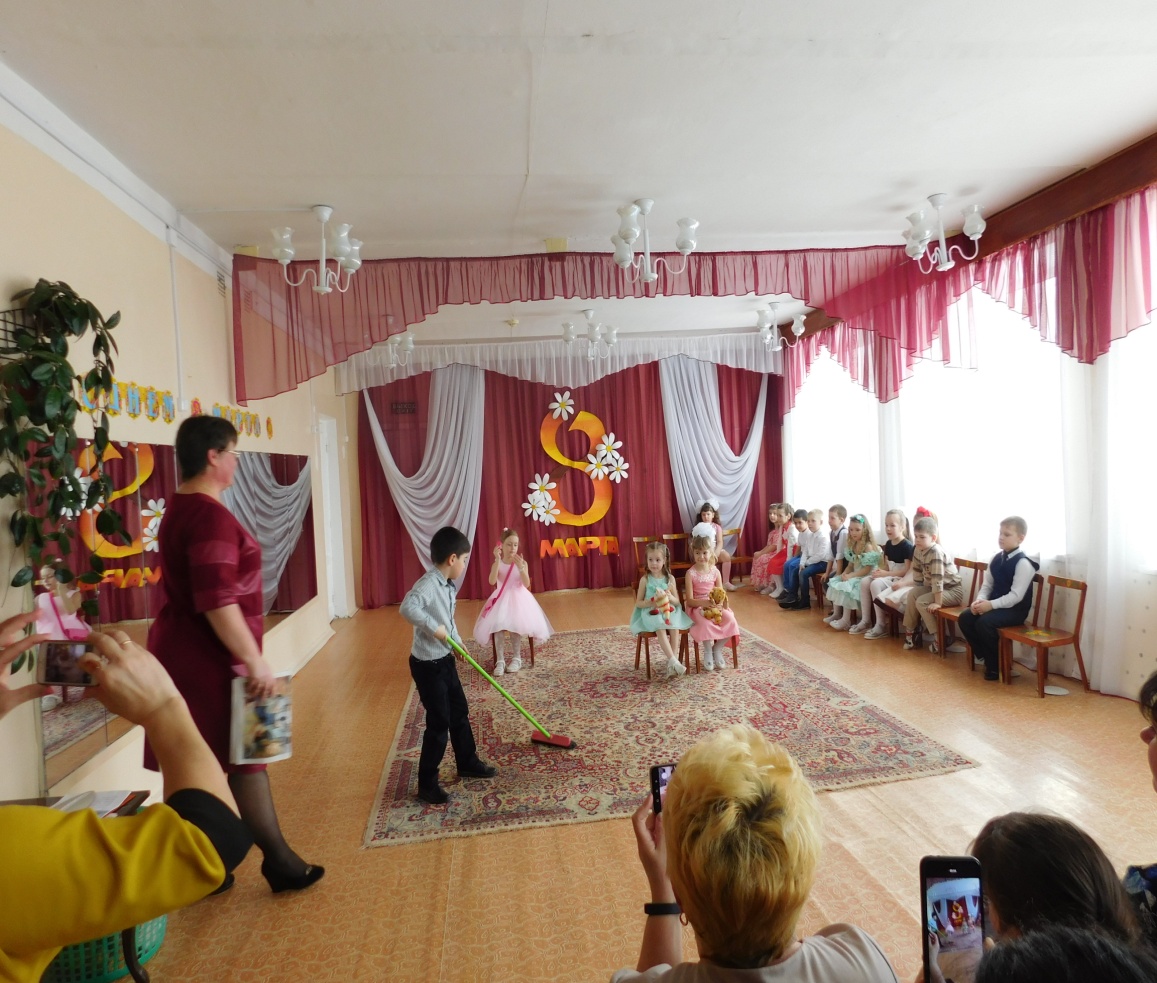 Ведущий: Хотите, я раскрою вам секрет? Чтобы мама всегда была молодой и красивой, нужно беречь её, помогать ей во всём! А вы, ребята, помогаете маме дома? Сейчас узнаем! (Говорит мамам.):Встанет утром он с постели: «Вы куда рубашку дели?Где ботинки? Где носок?»Есть у вас такой сынок? (ответ мам)Ведущий: Сам кроватку застелил и цветочки сам полил,Маме стол накрыть помог…Есть у вас такой сынок?Ведущий: Все игрушки раскидала и кричит:«Ой, я устала!Прибираться не могу, я вам завтра помогу!»Есть у вас такая горе-помощница?Ведущий: А другая дочка – чудо! Перемыла всю посуду,Накормила Мурку-кошку, хоть сама-то ещё крошка,Трудится, старается…А вам такая нравится?Ведущий: Да, ваши ребятишки – замечательные помощники: ловкие, умелые, заботливые! Вот и сейчас им на месте не сидится, спешат помочь вам, дорогие мамы! Игра «Помоги маме убрать игрушки».Ведущий: Постарались от души, всё убрали, молодцы!Хотите, чтобы исполнилось третье желание? Третий лепесток я предложу оторвать маме. ( Мама отрывает лепесток)Третий лепесток мама отрываетИ мы концерт свой продолжаем.Дети: Ты лети, лети, лепесток,Через Запад на Восток,Через Север, через Юг,Возвращайся, сделав круг.Лишь коснёшься ты землиМама: Быть,по –моему, вели! Я хочу, чтобы сейчас дети все пустились в пляс!Танец «Ромашки».Ведущий: Давайте попросим четвертый  лепесток оторвать нашему гостю.Гость: Очень рада…отрываю…Дети: Ты лети, лети, лепесток,Через Запад на Восток, Через Север, через Юг,Возвращайся, сделав круг.Лишь коснёшься ты землиГость: Быть,по –моему, вели!Здесь загадка! Загадаю?Кто расскажет сказку внучке, платье новое сошьёт,Угостит печеньем сладким и частушки пропоёт,Поиграет в «ладушки», испечёт оладушки?Кто же это? Отвечайте! Ну, конечно (бабушка).Ведущий: Для бабушек мы тоже приготовили сюрприз 1 ребенок : У бабули тоже праздник! Поздравляем! Поздравляем!В праздник бабушек любимых удивляем, удивляем!Ведущий: Внучата приготовили для своих любимых бабушек в подарок песню-инсценировку.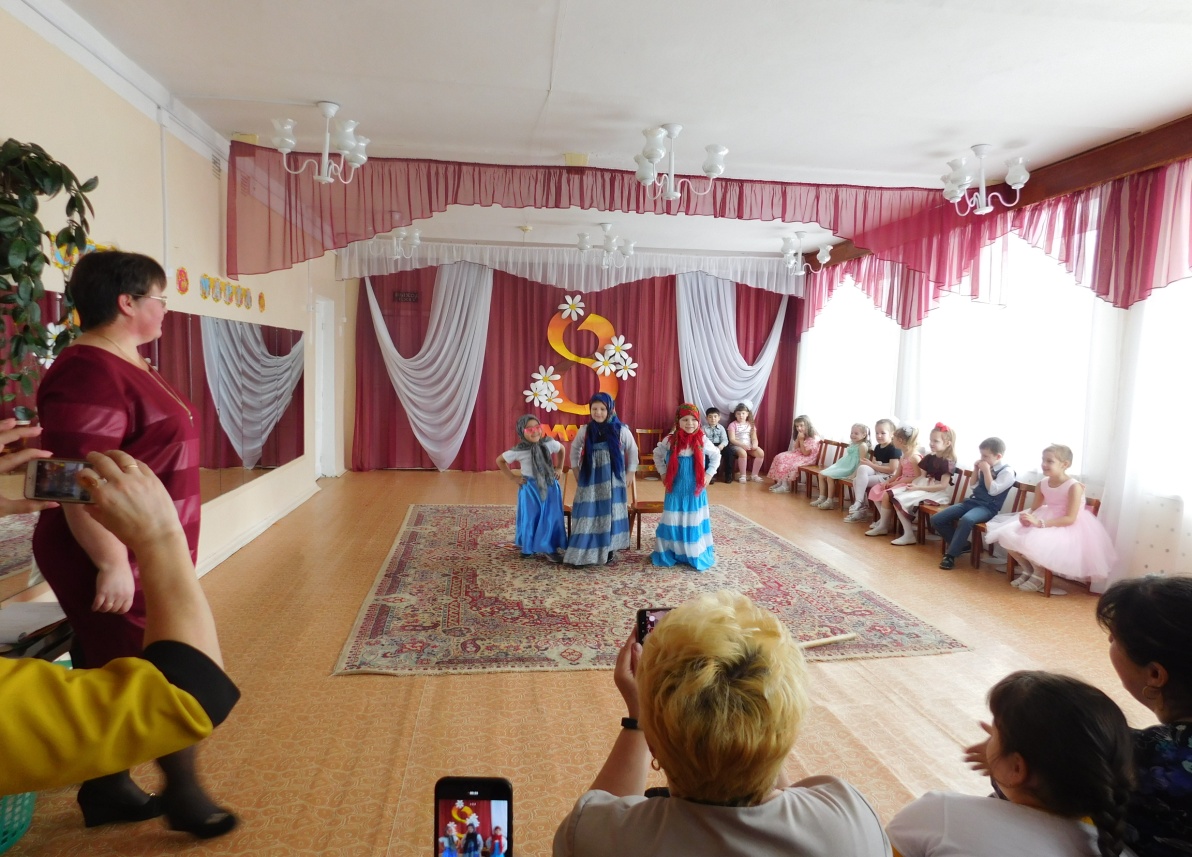 Ведущая: Дети, а кто хочет загадать желание для всех ребят? Пятый лепестокДети: Ты лети, лети, лепесток,Через Запад на Восток, Через Север, через Юг,Возвращайся, сделав круг.Лишь коснёшься ты землиРебенок: Хочу,  чтобы на праздник пришел герой из мультика!Звучит музыка  «Полет Карлсона», влетает Карлсон.Карлсон: Привет, малыши! Здравствуйте, мадамы!Я – Карлсон…мимо сада пролетал и вас в окошко увидал!Я – самый красивый, воспитанный, умный и в меру упитанныйМужчина в полном расцвете сил!Я пришел на праздник к вам, чтоб поздравить здесь всех женщин,Ваших бабушек и мам! От всей души вас поздравляю, счастья, радости желаю!Ведущая: Спасибо тебе, Карлсон за поздравление! У нас для тебя тоже есть сюрприз! (берет цветок)  Это волшебный цветок! Он исполняет все желания!Хочешь загадать?Карлсон: Да, конечно, хочу! Только, что же загадать?... Банку варенья или торт? Нет, лучше 2 банки варенья и 2 торта!..Ведущая: Карлсон, ай-ай-ай! Ты забыл, чей сегодня праздник? Может отложить варенье на потом?  Сегодня нужно поздравлять женщин!Карлсон: Я тоже хочу загадать желание. Шестой  лепесток отрывает Карлсон.Дети: Ты лети, лети, лепесток,Через Запад на Восток, Через Север, через Юг,Возвращайся, сделав круг.Лишь коснёшься ты землиКарлсон: Быть, по-моему, вели.Хочу, чтобы ребята порадовали своих мам и подарили им подарки.Ведущая:Кто еще загадает желание?                                                          Седьмой лепесток отрывает …Дети: Ты лети, лети, лепесток,Через Запад на Восток, Через Север, через Юг,Возвращайся, сделав круг.Лишь коснёшься ты землиРебенок: Быть, по-моему, вели.Я хочу, чтоб в этом зале поздравили наших девочекА теперь девочек поздравят наши мальчишки.
Выходят мальчики: 1. Наши девчонки – принцессы,Их поздравляем от души.Ведь в весенний день прелестныйОни очень хороши!2. Девочки у нас, что надоОни лучшая награда!В них душа и красота,В них забота, простотаМы гордимся ими,Милыми такими!3. Самых милых, самых нежных,Самых добрых, самых ясных.Поздравляем с 8 мартаВсех девчоночек прекрасных!4. У девчат сегодня праздник – Скажет вам любой проказникОни нежные созданья,Нужно им всегда вниманье!5. Вы всегда дружите с намиИ поймёте, что тогдаВам вообще не будет страшноРядом с нами никогда!Ведущий: И в заключении нашего концерта для мамочек дети  исполнят  песню «Дочки-сыночки».Ведущий: Для бабушек, мам, мы сегодня старались,Мы пели, плясали, шутили, смеялись,И в зале весна наступила у насОт света, сияния женских глаз. С праздником, дорогие женщины!